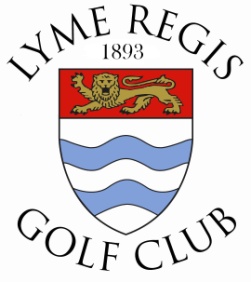 Lyme Regis Golf Club, Timber Hill, Lyme Regis, Dorset DT7 3HQMembership Application FormSurname Mr/Mrs/Miss................................................................................................................First names .......................................................... Email: ...........................................................Permanent address .....................................................................................................................................................................................................Post code ...................................................Date of birth ......................................... Tel' no ..........................................................................Occupation ...................................................................... Current handicap .............................   CDH Number........................................ Previous or current club ............................................... Are you retaining membership of other clubs (please give details)? Yes/NoIf yes which club do you wish designated as home club?    .......................................................    Class of Membership - (tick class required)Age CategoryFull playing O Country O 30-35 O 25-29 O 22-24O 19-21 O 13-18 O 8-12 O Social OHow did you hear about us?.......................................................................................................………………………………………………………………………………………………………………………………………………I consent to my name/handicap/previous club and personal details being stored for the benefit of membership at Lyme Regis Golf Club.Date ................................... Signature of applicant ....................................................................For any further information please contact Nicky or Melanie on 01297 442963 on admin@lymeregisgolfclub.co.uk